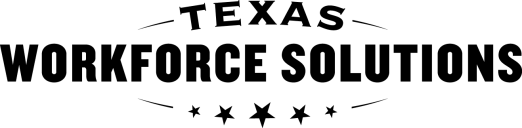 Texas Workforce CommissionVocational Rehabilitation ServicesSupported Self-Employment Concept Development   Texas Workforce CommissionVocational Rehabilitation ServicesSupported Self-Employment Concept Development   Texas Workforce CommissionVocational Rehabilitation ServicesSupported Self-Employment Concept Development   Texas Workforce CommissionVocational Rehabilitation ServicesSupported Self-Employment Concept Development   Texas Workforce CommissionVocational Rehabilitation ServicesSupported Self-Employment Concept Development   Texas Workforce CommissionVocational Rehabilitation ServicesSupported Self-Employment Concept Development   Texas Workforce CommissionVocational Rehabilitation ServicesSupported Self-Employment Concept Development   Texas Workforce CommissionVocational Rehabilitation ServicesSupported Self-Employment Concept Development   Texas Workforce CommissionVocational Rehabilitation ServicesSupported Self-Employment Concept Development   General Instructions   General Instructions   General Instructions   General Instructions   General Instructions   General Instructions   General Instructions   General Instructions   General Instructions   General Instructions   The Concept Development Worksheet must be completed as follows:    Type responses using a computer.    Answer all questions.  If a question or section does not apply, enter “Not Applicable” and explain why.    Answers must be written in a narrative format in clear, positive, descriptive English with minimal bullet points.    The narrative summaries must indicate how and when the information was collected.  For example, by discussion with the customer’s  business team, from the customer, or by observation of the customer performing the skills necessary to achieve the outcome.    The Concept Development Worksheet must be completed as follows:    Type responses using a computer.    Answer all questions.  If a question or section does not apply, enter “Not Applicable” and explain why.    Answers must be written in a narrative format in clear, positive, descriptive English with minimal bullet points.    The narrative summaries must indicate how and when the information was collected.  For example, by discussion with the customer’s  business team, from the customer, or by observation of the customer performing the skills necessary to achieve the outcome.    The Concept Development Worksheet must be completed as follows:    Type responses using a computer.    Answer all questions.  If a question or section does not apply, enter “Not Applicable” and explain why.    Answers must be written in a narrative format in clear, positive, descriptive English with minimal bullet points.    The narrative summaries must indicate how and when the information was collected.  For example, by discussion with the customer’s  business team, from the customer, or by observation of the customer performing the skills necessary to achieve the outcome.    The Concept Development Worksheet must be completed as follows:    Type responses using a computer.    Answer all questions.  If a question or section does not apply, enter “Not Applicable” and explain why.    Answers must be written in a narrative format in clear, positive, descriptive English with minimal bullet points.    The narrative summaries must indicate how and when the information was collected.  For example, by discussion with the customer’s  business team, from the customer, or by observation of the customer performing the skills necessary to achieve the outcome.    The Concept Development Worksheet must be completed as follows:    Type responses using a computer.    Answer all questions.  If a question or section does not apply, enter “Not Applicable” and explain why.    Answers must be written in a narrative format in clear, positive, descriptive English with minimal bullet points.    The narrative summaries must indicate how and when the information was collected.  For example, by discussion with the customer’s  business team, from the customer, or by observation of the customer performing the skills necessary to achieve the outcome.    The Concept Development Worksheet must be completed as follows:    Type responses using a computer.    Answer all questions.  If a question or section does not apply, enter “Not Applicable” and explain why.    Answers must be written in a narrative format in clear, positive, descriptive English with minimal bullet points.    The narrative summaries must indicate how and when the information was collected.  For example, by discussion with the customer’s  business team, from the customer, or by observation of the customer performing the skills necessary to achieve the outcome.    The Concept Development Worksheet must be completed as follows:    Type responses using a computer.    Answer all questions.  If a question or section does not apply, enter “Not Applicable” and explain why.    Answers must be written in a narrative format in clear, positive, descriptive English with minimal bullet points.    The narrative summaries must indicate how and when the information was collected.  For example, by discussion with the customer’s  business team, from the customer, or by observation of the customer performing the skills necessary to achieve the outcome.    The Concept Development Worksheet must be completed as follows:    Type responses using a computer.    Answer all questions.  If a question or section does not apply, enter “Not Applicable” and explain why.    Answers must be written in a narrative format in clear, positive, descriptive English with minimal bullet points.    The narrative summaries must indicate how and when the information was collected.  For example, by discussion with the customer’s  business team, from the customer, or by observation of the customer performing the skills necessary to achieve the outcome.    The Concept Development Worksheet must be completed as follows:    Type responses using a computer.    Answer all questions.  If a question or section does not apply, enter “Not Applicable” and explain why.    Answers must be written in a narrative format in clear, positive, descriptive English with minimal bullet points.    The narrative summaries must indicate how and when the information was collected.  For example, by discussion with the customer’s  business team, from the customer, or by observation of the customer performing the skills necessary to achieve the outcome.    The Concept Development Worksheet must be completed as follows:    Type responses using a computer.    Answer all questions.  If a question or section does not apply, enter “Not Applicable” and explain why.    Answers must be written in a narrative format in clear, positive, descriptive English with minimal bullet points.    The narrative summaries must indicate how and when the information was collected.  For example, by discussion with the customer’s  business team, from the customer, or by observation of the customer performing the skills necessary to achieve the outcome.    Customer Information   Customer Information   Customer Information   Customer Information   Customer Information   Customer Information   Customer Information   Customer Information   Customer Information   Customer Information   Customer’s name:Customer’s name:Customer’s name:Customer’s name:Customer’s name:Customer’s name:VRS customer number:VRS customer number:VRS customer number:VRS customer number:Service Requested  Service Requested  Service Requested  Service Requested  Service Requested  Service Requested  Service Requested  Service Requested  Service Requested  Service Requested  Concept Development – Supported Self-Employment Only   Concept Development – Supported Self-Employment Only   Concept Development – Supported Self-Employment Only   Concept Development – Supported Self-Employment Only   Concept Development – Supported Self-Employment Only   Concept Development – Supported Self-Employment Only   Concept Development – Supported Self-Employment Only   Concept Development – Supported Self-Employment Only   Concept Development – Supported Self-Employment Only   Concept Development – Supported Self-Employment Only   Step 1: Describe the Industry  Step 1: Describe the Industry  Step 1: Describe the Industry  Step 1: Describe the Industry  Step 1: Describe the Industry  Step 1: Describe the Industry  Step 1: Describe the Industry  Step 1: Describe the Industry  Step 1: Describe the Industry  Step 1: Describe the Industry  Product or Service   Product or Service   Product or Service   Product or Service   Product or Service   Product or Service   Product or Service   Product or Service   Product or Service   Product or Service   Describe the product or service to be considered as a result from the discovery processDescribe the product or service to be considered as a result from the discovery processDescribe the product or service to be considered as a result from the discovery processDescribe the product or service to be considered as a result from the discovery processDescribe the product or service to be considered as a result from the discovery processDescribe the product or service to be considered as a result from the discovery processDescribe the product or service to be considered as a result from the discovery processDescribe the product or service to be considered as a result from the discovery processDescribe the product or service to be considered as a result from the discovery processDescribe the product or service to be considered as a result from the discovery processFinancial Considerations    Financial Considerations    Financial Considerations    Financial Considerations    Financial Considerations    Financial Considerations    Financial Considerations    Financial Considerations    Financial Considerations    Financial Considerations    What are the business’s sales projections?What are the business’s sales projections?What are the business’s sales projections?What are the business’s sales projections?What are the business’s sales projections?What are the business’s sales projections?What are the business’s sales projections?What are the business’s sales projections?What are the business’s sales projections?What are the business’s sales projections?How much net profit might be achieved in the first year?How much net profit might be achieved in the first year?How much net profit might be achieved in the first year?How much net profit might be achieved in the first year?How much net profit might be achieved in the first year?How much net profit might be achieved in the first year?How much net profit might be achieved in the first year?How much net profit might be achieved in the first year?How much net profit might be achieved in the first year?How much net profit might be achieved in the first year?What are critical factors to reach the sales projections?What are critical factors to reach the sales projections?What are critical factors to reach the sales projections?What are critical factors to reach the sales projections?What are critical factors to reach the sales projections?What are critical factors to reach the sales projections?What are critical factors to reach the sales projections?What are critical factors to reach the sales projections?What are critical factors to reach the sales projections?What are critical factors to reach the sales projections?List anticipated start-up costs and on-going monthly expenses:List anticipated start-up costs and on-going monthly expenses:List anticipated start-up costs and on-going monthly expenses:List anticipated start-up costs and on-going monthly expenses:List anticipated start-up costs and on-going monthly expenses:List anticipated start-up costs and on-going monthly expenses:List anticipated start-up costs and on-going monthly expenses:List anticipated start-up costs and on-going monthly expenses:List anticipated start-up costs and on-going monthly expenses:List anticipated start-up costs and on-going monthly expenses:What is the break-even point, where the business owner be able to cover their own expenses?What is the break-even point, where the business owner be able to cover their own expenses?What is the break-even point, where the business owner be able to cover their own expenses?What is the break-even point, where the business owner be able to cover their own expenses?What is the break-even point, where the business owner be able to cover their own expenses?What is the break-even point, where the business owner be able to cover their own expenses?What is the break-even point, where the business owner be able to cover their own expenses?What is the break-even point, where the business owner be able to cover their own expenses?What is the break-even point, where the business owner be able to cover their own expenses?What is the break-even point, where the business owner be able to cover their own expenses?Step 3: Identify Financial Resources Available to the Customer   Step 3: Identify Financial Resources Available to the Customer   Step 3: Identify Financial Resources Available to the Customer   Step 3: Identify Financial Resources Available to the Customer   Step 3: Identify Financial Resources Available to the Customer   Step 3: Identify Financial Resources Available to the Customer   Step 3: Identify Financial Resources Available to the Customer   Step 3: Identify Financial Resources Available to the Customer   Step 3: Identify Financial Resources Available to the Customer   Step 3: Identify Financial Resources Available to the Customer   Identify the proposed and known availability of financial resources available to the customer in the following table.    Identify the proposed and known availability of financial resources available to the customer in the following table.    Identify the proposed and known availability of financial resources available to the customer in the following table.    Identify the proposed and known availability of financial resources available to the customer in the following table.    Identify the proposed and known availability of financial resources available to the customer in the following table.    Identify the proposed and known availability of financial resources available to the customer in the following table.    Identify the proposed and known availability of financial resources available to the customer in the following table.    Identify the proposed and known availability of financial resources available to the customer in the following table.    Identify the proposed and known availability of financial resources available to the customer in the following table.    Identify the proposed and known availability of financial resources available to the customer in the following table.    Financial and Benefits Resource Amount Amount In-Kind($ Value of Resource) In-Kind($ Value of Resource) Description of Resource Description of Resource Description of Resource Description of Resource Description of Resource Customer’s    Home and Property EquitySavingsSSDI BenefitsSSI BenefitsTrust FundWagesCustomer’s Family    Home and Property EquityLoanSavingsTrust FundOther    Bank or Credit Union LoanVRSIndividual Development AccountPrivate InvestorsSmall Business Administration (SBA) LoanWIOAPASSFamily Self-Sufficiency ProgramStep 4: Identify Prospective Business Owner Considerations    Step 4: Identify Prospective Business Owner Considerations    Step 4: Identify Prospective Business Owner Considerations    Step 4: Identify Prospective Business Owner Considerations    Step 4: Identify Prospective Business Owner Considerations    Step 4: Identify Prospective Business Owner Considerations    Step 4: Identify Prospective Business Owner Considerations    Step 4: Identify Prospective Business Owner Considerations    Step 4: Identify Prospective Business Owner Considerations    Step 4: Identify Prospective Business Owner Considerations    Does this business idea match the ideal work conditions and goals of the customer?Does this business idea match the ideal work conditions and goals of the customer?Does this business idea match the ideal work conditions and goals of the customer?Does this business idea match the ideal work conditions and goals of the customer?Does this business idea match the ideal work conditions and goals of the customer?Does this business idea match the ideal work conditions and goals of the customer?Does this business idea match the ideal work conditions and goals of the customer?Does this business idea match the ideal work conditions and goals of the customer?Does this business idea match the ideal work conditions and goals of the customer?Does this business idea match the ideal work conditions and goals of the customer?How much time can the customer invest in operating the business?How much time can the customer invest in operating the business?How much time can the customer invest in operating the business?How much time can the customer invest in operating the business?How much time can the customer invest in operating the business?How much time can the customer invest in operating the business?How much time can the customer invest in operating the business?How much time can the customer invest in operating the business?How much time can the customer invest in operating the business?How much time can the customer invest in operating the business?What tasks are necessary to produce the product or service?What tasks are necessary to produce the product or service?What tasks are necessary to produce the product or service?What tasks are necessary to produce the product or service?What tasks are necessary to produce the product or service?What tasks are necessary to produce the product or service?What tasks are necessary to produce the product or service?What tasks are necessary to produce the product or service?What tasks are necessary to produce the product or service?What tasks are necessary to produce the product or service?Does the customer have, or can he or she acquire a portion or all skills needed to perform the production of goods or services, sales of goods or services, and management activities of the business?Does the customer have, or can he or she acquire a portion or all skills needed to perform the production of goods or services, sales of goods or services, and management activities of the business?Does the customer have, or can he or she acquire a portion or all skills needed to perform the production of goods or services, sales of goods or services, and management activities of the business?Does the customer have, or can he or she acquire a portion or all skills needed to perform the production of goods or services, sales of goods or services, and management activities of the business?Does the customer have, or can he or she acquire a portion or all skills needed to perform the production of goods or services, sales of goods or services, and management activities of the business?Does the customer have, or can he or she acquire a portion or all skills needed to perform the production of goods or services, sales of goods or services, and management activities of the business?Does the customer have, or can he or she acquire a portion or all skills needed to perform the production of goods or services, sales of goods or services, and management activities of the business?Does the customer have, or can he or she acquire a portion or all skills needed to perform the production of goods or services, sales of goods or services, and management activities of the business?Does the customer have, or can he or she acquire a portion or all skills needed to perform the production of goods or services, sales of goods or services, and management activities of the business?Does the customer have, or can he or she acquire a portion or all skills needed to perform the production of goods or services, sales of goods or services, and management activities of the business?Does the customer have, can he or she afford, or can other resources be identified to provide the business and personal supports necessary for the customer to be a successful business owner?Does the customer have, can he or she afford, or can other resources be identified to provide the business and personal supports necessary for the customer to be a successful business owner?Does the customer have, can he or she afford, or can other resources be identified to provide the business and personal supports necessary for the customer to be a successful business owner?Does the customer have, can he or she afford, or can other resources be identified to provide the business and personal supports necessary for the customer to be a successful business owner?Does the customer have, can he or she afford, or can other resources be identified to provide the business and personal supports necessary for the customer to be a successful business owner?Does the customer have, can he or she afford, or can other resources be identified to provide the business and personal supports necessary for the customer to be a successful business owner?Does the customer have, can he or she afford, or can other resources be identified to provide the business and personal supports necessary for the customer to be a successful business owner?Does the customer have, can he or she afford, or can other resources be identified to provide the business and personal supports necessary for the customer to be a successful business owner?Does the customer have, can he or she afford, or can other resources be identified to provide the business and personal supports necessary for the customer to be a successful business owner?Does the customer have, can he or she afford, or can other resources be identified to provide the business and personal supports necessary for the customer to be a successful business owner?How much money can the customer access or invest?How much money can the customer access or invest?How much money can the customer access or invest?How much money can the customer access or invest?How much money can the customer access or invest?How much money can the customer access or invest?How much money can the customer access or invest?How much money can the customer access or invest?How much money can the customer access or invest?How much money can the customer access or invest?How will this business affect the customer’s family?How will this business affect the customer’s family?How will this business affect the customer’s family?How will this business affect the customer’s family?How will this business affect the customer’s family?How will this business affect the customer’s family?How will this business affect the customer’s family?How will this business affect the customer’s family?How will this business affect the customer’s family?How will this business affect the customer’s family?Additional information and/or comments:Additional information and/or comments:Additional information and/or comments:Additional information and/or comments:Additional information and/or comments:Additional information and/or comments:Additional information and/or comments:Additional information and/or comments:Additional information and/or comments:Additional information and/or comments:Outside Services and Supports    Outside Services and Supports    Outside Services and Supports    Outside Services and Supports    Outside Services and Supports    Outside Services and Supports    Outside Services and Supports    Outside Services and Supports    Outside Services and Supports    Outside Services and Supports    Instructions: In the table below, record any anticipated supports needed to maintain self-employment once the business has been started and once VRS has closed the case.  Record the potential provider to provide each support and potential resources for any associated costs.      Instructions: In the table below, record any anticipated supports needed to maintain self-employment once the business has been started and once VRS has closed the case.  Record the potential provider to provide each support and potential resources for any associated costs.      Instructions: In the table below, record any anticipated supports needed to maintain self-employment once the business has been started and once VRS has closed the case.  Record the potential provider to provide each support and potential resources for any associated costs.      Instructions: In the table below, record any anticipated supports needed to maintain self-employment once the business has been started and once VRS has closed the case.  Record the potential provider to provide each support and potential resources for any associated costs.      Instructions: In the table below, record any anticipated supports needed to maintain self-employment once the business has been started and once VRS has closed the case.  Record the potential provider to provide each support and potential resources for any associated costs.      Instructions: In the table below, record any anticipated supports needed to maintain self-employment once the business has been started and once VRS has closed the case.  Record the potential provider to provide each support and potential resources for any associated costs.      Instructions: In the table below, record any anticipated supports needed to maintain self-employment once the business has been started and once VRS has closed the case.  Record the potential provider to provide each support and potential resources for any associated costs.      Instructions: In the table below, record any anticipated supports needed to maintain self-employment once the business has been started and once VRS has closed the case.  Record the potential provider to provide each support and potential resources for any associated costs.      Instructions: In the table below, record any anticipated supports needed to maintain self-employment once the business has been started and once VRS has closed the case.  Record the potential provider to provide each support and potential resources for any associated costs.      Instructions: In the table below, record any anticipated supports needed to maintain self-employment once the business has been started and once VRS has closed the case.  Record the potential provider to provide each support and potential resources for any associated costs.      Extended Services and Supports Needed   Frequency of Support Needs  Frequency of Support Needs  Potential Provider and
Contact Information  Potential Provider and
Contact Information  Potential Provider and
Contact Information  Potential Provider and
Contact Information  Potential Provider and
Contact Information  Identified Resource to Provide or Sponsor Supports  Identified Resource to Provide or Sponsor Supports  Examples:    Examples:    Examples:    Examples:    Examples:    Examples:    Examples:    Examples:    Examples:    Examples:    Job coaching for new job duties identified    As identified   As identified   Employment Network Provider—Susie Provider (000) 000-0000    Employment Network Provider—Susie Provider (000) 000-0000    Employment Network Provider—Susie Provider (000) 000-0000    Employment Network Provider—Susie Provider (000) 000-0000    Employment Network Provider—Susie Provider (000) 000-0000    Social Security sponsored    Social Security sponsored    Bookkeeping   Weekly   Weekly   Karen’s Bookkeeping Service
(000) 000-0000    Karen’s Bookkeeping Service
(000) 000-0000    Karen’s Bookkeeping Service
(000) 000-0000    Karen’s Bookkeeping Service
(000) 000-0000    Karen’s Bookkeeping Service
(000) 000-0000    Will be a small business expense    Will be a small business expense    Medication management   Monthly   Monthly   MHMR home visits, Karen Case manager
(000) 000-0000    MHMR home visits, Karen Case manager
(000) 000-0000    MHMR home visits, Karen Case manager
(000) 000-0000    MHMR home visits, Karen Case manager
(000) 000-0000    MHMR home visits, Karen Case manager
(000) 000-0000    MH General Fund sponsored   MH General Fund sponsored   Assistance with day-to-day business responsibilities such as work schedule and routine work duties   Daily   Daily   Natural supports of the family: Mom—Jen, jencustomermom@email.
com    Natural supports of the family: Mom—Jen, jencustomermom@email.
com    Natural supports of the family: Mom—Jen, jencustomermom@email.
com    Natural supports of the family: Mom—Jen, jencustomermom@email.
com    Natural supports of the family: Mom—Jen, jencustomermom@email.
com    in-kind service of family members    in-kind service of family members    Transportation to and from work provided by cab driver   According to work schedule   According to work schedule   PASS Plan—Provider to write PASS Plan needs to be found    PASS Plan—Provider to write PASS Plan needs to be found    PASS Plan—Provider to write PASS Plan needs to be found    PASS Plan—Provider to write PASS Plan needs to be found    PASS Plan—Provider to write PASS Plan needs to be found    Social Security sponsored    Social Security sponsored    1.      2.      3.      4.      5.      6.      7.      8.      9.      10.      Additional comments:Additional comments:Additional comments:Additional comments:Additional comments:Additional comments:Additional comments:Additional comments:Additional comments:Additional comments:Recommendations  Recommendations  Recommendations  Recommendations  Recommendations  Recommendations  Recommendations  Recommendations  Recommendations  Recommendations  CBTAC or VR counselor completes this section:  CBTAC or VR counselor completes this section:  CBTAC or VR counselor completes this section:  CBTAC or VR counselor completes this section:  CBTAC or VR counselor completes this section:  CBTAC or VR counselor completes this section:  CBTAC or VR counselor completes this section:  CBTAC or VR counselor completes this section:  CBTAC or VR counselor completes this section:  CBTAC or VR counselor completes this section:  Proceed with Feasibility Study      Yes     NoProceed with Feasibility Study      Yes     NoProceed with Feasibility Study      Yes     NoProceed with Feasibility Study      Yes     NoProceed with Feasibility Study      Yes     NoProceed with Feasibility Study      Yes     NoProceed with Feasibility Study      Yes     NoProceed with Feasibility Study      Yes     NoProceed with Feasibility Study      Yes     NoProceed with Feasibility Study      Yes     NoIf no, please provide comments below regarding decision:If no, please provide comments below regarding decision:If no, please provide comments below regarding decision:If no, please provide comments below regarding decision:If no, please provide comments below regarding decision:If no, please provide comments below regarding decision:If no, please provide comments below regarding decision:If no, please provide comments below regarding decision:If no, please provide comments below regarding decision:If no, please provide comments below regarding decision:Signatures   Signatures   Signatures   Signatures   Signatures   Signatures   Signatures   Signatures   Signatures   Signatures   Customer Signature Customer Signature Customer Signature Customer Signature Customer Signature Customer Signature Customer Signature Customer Signature Customer Signature Customer Signature Verification of the customer’s satisfaction and service delivery obtained by:  Handwritten Signature  Digital Signature (see VR-SFP 3 on Signatures) By sending a copy of the document returned with a scanned signature   Unable to obtain signature, describe attempts:       Email verification, per VR-SFP 3 (must be attached)Verification of the customer’s satisfaction and service delivery obtained by:  Handwritten Signature  Digital Signature (see VR-SFP 3 on Signatures) By sending a copy of the document returned with a scanned signature   Unable to obtain signature, describe attempts:       Email verification, per VR-SFP 3 (must be attached)Verification of the customer’s satisfaction and service delivery obtained by:  Handwritten Signature  Digital Signature (see VR-SFP 3 on Signatures) By sending a copy of the document returned with a scanned signature   Unable to obtain signature, describe attempts:       Email verification, per VR-SFP 3 (must be attached)Verification of the customer’s satisfaction and service delivery obtained by:  Handwritten Signature  Digital Signature (see VR-SFP 3 on Signatures) By sending a copy of the document returned with a scanned signature   Unable to obtain signature, describe attempts:       Email verification, per VR-SFP 3 (must be attached)Verification of the customer’s satisfaction and service delivery obtained by:  Handwritten Signature  Digital Signature (see VR-SFP 3 on Signatures) By sending a copy of the document returned with a scanned signature   Unable to obtain signature, describe attempts:       Email verification, per VR-SFP 3 (must be attached)Verification of the customer’s satisfaction and service delivery obtained by:  Handwritten Signature  Digital Signature (see VR-SFP 3 on Signatures) By sending a copy of the document returned with a scanned signature   Unable to obtain signature, describe attempts:       Email verification, per VR-SFP 3 (must be attached)Verification of the customer’s satisfaction and service delivery obtained by:  Handwritten Signature  Digital Signature (see VR-SFP 3 on Signatures) By sending a copy of the document returned with a scanned signature   Unable to obtain signature, describe attempts:       Email verification, per VR-SFP 3 (must be attached)Verification of the customer’s satisfaction and service delivery obtained by:  Handwritten Signature  Digital Signature (see VR-SFP 3 on Signatures) By sending a copy of the document returned with a scanned signature   Unable to obtain signature, describe attempts:       Email verification, per VR-SFP 3 (must be attached)Verification of the customer’s satisfaction and service delivery obtained by:  Handwritten Signature  Digital Signature (see VR-SFP 3 on Signatures) By sending a copy of the document returned with a scanned signature   Unable to obtain signature, describe attempts:       Email verification, per VR-SFP 3 (must be attached)Verification of the customer’s satisfaction and service delivery obtained by:  Handwritten Signature  Digital Signature (see VR-SFP 3 on Signatures) By sending a copy of the document returned with a scanned signature   Unable to obtain signature, describe attempts:       Email verification, per VR-SFP 3 (must be attached)By signing below, I, the customer, certify that I received the service as recorded within the report above.   If you are not satisfied with the service, contact your VR counselor.  By signing below, I, the customer, certify that I received the service as recorded within the report above.   If you are not satisfied with the service, contact your VR counselor.  By signing below, I, the customer, certify that I received the service as recorded within the report above.   If you are not satisfied with the service, contact your VR counselor.  By signing below, I, the customer, certify that I received the service as recorded within the report above.   If you are not satisfied with the service, contact your VR counselor.  By signing below, I, the customer, certify that I received the service as recorded within the report above.   If you are not satisfied with the service, contact your VR counselor.  By signing below, I, the customer, certify that I received the service as recorded within the report above.   If you are not satisfied with the service, contact your VR counselor.  By signing below, I, the customer, certify that I received the service as recorded within the report above.   If you are not satisfied with the service, contact your VR counselor.  By signing below, I, the customer, certify that I received the service as recorded within the report above.   If you are not satisfied with the service, contact your VR counselor.  By signing below, I, the customer, certify that I received the service as recorded within the report above.   If you are not satisfied with the service, contact your VR counselor.  By signing below, I, the customer, certify that I received the service as recorded within the report above.   If you are not satisfied with the service, contact your VR counselor.  Customer’s signature XCustomer’s signature XCustomer’s signature XCustomer’s signature XCustomer’s signature XCustomer’s signature XCustomer’s signature XDate: Date: Date: Customer’s legally authorized representative’s signature, if any: XCustomer’s legally authorized representative’s signature, if any: XCustomer’s legally authorized representative’s signature, if any: XCustomer’s legally authorized representative’s signature, if any: XCustomer’s legally authorized representative’s signature, if any: XCustomer’s legally authorized representative’s signature, if any: XCustomer’s legally authorized representative’s signature, if any: XDate: Date: Date: If the customer required assistance from a CBTAC, the following information is required.  If the customer required assistance from a CBTAC, the following information is required.  If the customer required assistance from a CBTAC, the following information is required.  If the customer required assistance from a CBTAC, the following information is required.  If the customer required assistance from a CBTAC, the following information is required.  If the customer required assistance from a CBTAC, the following information is required.  If the customer required assistance from a CBTAC, the following information is required.  If the customer required assistance from a CBTAC, the following information is required.  If the customer required assistance from a CBTAC, the following information is required.  If the customer required assistance from a CBTAC, the following information is required.  Provider Qualifications Provider Qualifications Provider Qualifications Provider Qualifications Provider Qualifications Provider Qualifications Provider Qualifications Provider Qualifications Provider Qualifications Provider Qualifications Type of Provider:     Traditional-bilateral contractor     Non-traditionalType of Provider:     Traditional-bilateral contractor     Non-traditionalType of Provider:     Traditional-bilateral contractor     Non-traditionalType of Provider:     Traditional-bilateral contractor     Non-traditionalType of Provider:     Traditional-bilateral contractor     Non-traditionalType of Provider:     Traditional-bilateral contractor     Non-traditionalType of Provider:     Traditional-bilateral contractor     Non-traditionalType of Provider:     Traditional-bilateral contractor     Non-traditionalType of Provider:     Traditional-bilateral contractor     Non-traditionalType of Provider:     Traditional-bilateral contractor     Non-traditionalTraditional-bilateral contractor must complete the provider qualification section below.  This section is not applicable to Non-traditional providers.   Traditional-bilateral contractor must complete the provider qualification section below.  This section is not applicable to Non-traditional providers.   Traditional-bilateral contractor must complete the provider qualification section below.  This section is not applicable to Non-traditional providers.   Traditional-bilateral contractor must complete the provider qualification section below.  This section is not applicable to Non-traditional providers.   Traditional-bilateral contractor must complete the provider qualification section below.  This section is not applicable to Non-traditional providers.   Traditional-bilateral contractor must complete the provider qualification section below.  This section is not applicable to Non-traditional providers.   Traditional-bilateral contractor must complete the provider qualification section below.  This section is not applicable to Non-traditional providers.   Traditional-bilateral contractor must complete the provider qualification section below.  This section is not applicable to Non-traditional providers.   Traditional-bilateral contractor must complete the provider qualification section below.  This section is not applicable to Non-traditional providers.   Traditional-bilateral contractor must complete the provider qualification section below.  This section is not applicable to Non-traditional providers.   QualificationsProof of QualificationProof of QualificationProof of QualificationProof of QualificationProof of QualificationProof of QualificationVerified by TWS-VRS Verified by TWS-VRS Verified by TWS-VRS CBTAC CertificationCBTAC certificate attachedIf no,  VR3490-Waiver Proof AttachedCBTAC certificate attachedIf no,  VR3490-Waiver Proof AttachedCBTAC certificate attachedIf no,  VR3490-Waiver Proof AttachedCBTAC certificate attachedIf no,  VR3490-Waiver Proof AttachedCBTAC certificate attachedIf no,  VR3490-Waiver Proof AttachedCBTAC certificate attachedIf no,  VR3490-Waiver Proof Attached Yes   No   N/A Yes   No   N/A Yes   No   N/ACBTAC signature CBTAC signature CBTAC signature CBTAC signature CBTAC signature CBTAC signature CBTAC signature CBTAC signature CBTAC signature CBTAC signature By signing below, I, the CBTAC, certify that:  the above dates, times, and services are accurate;  I personally provided services recorded on this form and associated invoice;  I documented the information on the form for the customer represented on this form; The customer’s signature on this form was obtained on the date stated in the date field of the form;   I signed the report below; and  I maintain the staff qualifications, including the CBTAC Certificate, required for a CBTAC, as described in Standards for Providers and/or Service Authorization.  By signing below, I, the CBTAC, certify that:  the above dates, times, and services are accurate;  I personally provided services recorded on this form and associated invoice;  I documented the information on the form for the customer represented on this form; The customer’s signature on this form was obtained on the date stated in the date field of the form;   I signed the report below; and  I maintain the staff qualifications, including the CBTAC Certificate, required for a CBTAC, as described in Standards for Providers and/or Service Authorization.  By signing below, I, the CBTAC, certify that:  the above dates, times, and services are accurate;  I personally provided services recorded on this form and associated invoice;  I documented the information on the form for the customer represented on this form; The customer’s signature on this form was obtained on the date stated in the date field of the form;   I signed the report below; and  I maintain the staff qualifications, including the CBTAC Certificate, required for a CBTAC, as described in Standards for Providers and/or Service Authorization.  By signing below, I, the CBTAC, certify that:  the above dates, times, and services are accurate;  I personally provided services recorded on this form and associated invoice;  I documented the information on the form for the customer represented on this form; The customer’s signature on this form was obtained on the date stated in the date field of the form;   I signed the report below; and  I maintain the staff qualifications, including the CBTAC Certificate, required for a CBTAC, as described in Standards for Providers and/or Service Authorization.  By signing below, I, the CBTAC, certify that:  the above dates, times, and services are accurate;  I personally provided services recorded on this form and associated invoice;  I documented the information on the form for the customer represented on this form; The customer’s signature on this form was obtained on the date stated in the date field of the form;   I signed the report below; and  I maintain the staff qualifications, including the CBTAC Certificate, required for a CBTAC, as described in Standards for Providers and/or Service Authorization.  By signing below, I, the CBTAC, certify that:  the above dates, times, and services are accurate;  I personally provided services recorded on this form and associated invoice;  I documented the information on the form for the customer represented on this form; The customer’s signature on this form was obtained on the date stated in the date field of the form;   I signed the report below; and  I maintain the staff qualifications, including the CBTAC Certificate, required for a CBTAC, as described in Standards for Providers and/or Service Authorization.  By signing below, I, the CBTAC, certify that:  the above dates, times, and services are accurate;  I personally provided services recorded on this form and associated invoice;  I documented the information on the form for the customer represented on this form; The customer’s signature on this form was obtained on the date stated in the date field of the form;   I signed the report below; and  I maintain the staff qualifications, including the CBTAC Certificate, required for a CBTAC, as described in Standards for Providers and/or Service Authorization.  By signing below, I, the CBTAC, certify that:  the above dates, times, and services are accurate;  I personally provided services recorded on this form and associated invoice;  I documented the information on the form for the customer represented on this form; The customer’s signature on this form was obtained on the date stated in the date field of the form;   I signed the report below; and  I maintain the staff qualifications, including the CBTAC Certificate, required for a CBTAC, as described in Standards for Providers and/or Service Authorization.  By signing below, I, the CBTAC, certify that:  the above dates, times, and services are accurate;  I personally provided services recorded on this form and associated invoice;  I documented the information on the form for the customer represented on this form; The customer’s signature on this form was obtained on the date stated in the date field of the form;   I signed the report below; and  I maintain the staff qualifications, including the CBTAC Certificate, required for a CBTAC, as described in Standards for Providers and/or Service Authorization.  By signing below, I, the CBTAC, certify that:  the above dates, times, and services are accurate;  I personally provided services recorded on this form and associated invoice;  I documented the information on the form for the customer represented on this form; The customer’s signature on this form was obtained on the date stated in the date field of the form;   I signed the report below; and  I maintain the staff qualifications, including the CBTAC Certificate, required for a CBTAC, as described in Standards for Providers and/or Service Authorization.  CBTAC typed name:CBTAC typed name:CBTAC signature: X  CBTAC signature: X  CBTAC signature: X  CBTAC signature: X  CBTAC signature: X  Date:Date:Date:If unable to verify the credentials, complete the following:   Enter the date a copy of the submitted invoice, report and VR3460 was sent to provider to notify the staff did not meet the qualification as defined in the Standards for Providers and/or SA. Date:      Enter the date a case note was made to document the return of invoice and required form(s)Date:     If unable to verify the credentials, complete the following:   Enter the date a copy of the submitted invoice, report and VR3460 was sent to provider to notify the staff did not meet the qualification as defined in the Standards for Providers and/or SA. Date:      Enter the date a case note was made to document the return of invoice and required form(s)Date:     If unable to verify the credentials, complete the following:   Enter the date a copy of the submitted invoice, report and VR3460 was sent to provider to notify the staff did not meet the qualification as defined in the Standards for Providers and/or SA. Date:      Enter the date a case note was made to document the return of invoice and required form(s)Date:     If unable to verify the credentials, complete the following:   Enter the date a copy of the submitted invoice, report and VR3460 was sent to provider to notify the staff did not meet the qualification as defined in the Standards for Providers and/or SA. Date:      Enter the date a case note was made to document the return of invoice and required form(s)Date:     If unable to verify the credentials, complete the following:   Enter the date a copy of the submitted invoice, report and VR3460 was sent to provider to notify the staff did not meet the qualification as defined in the Standards for Providers and/or SA. Date:      Enter the date a case note was made to document the return of invoice and required form(s)Date:     If unable to verify the credentials, complete the following:   Enter the date a copy of the submitted invoice, report and VR3460 was sent to provider to notify the staff did not meet the qualification as defined in the Standards for Providers and/or SA. Date:      Enter the date a case note was made to document the return of invoice and required form(s)Date:     If unable to verify the credentials, complete the following:   Enter the date a copy of the submitted invoice, report and VR3460 was sent to provider to notify the staff did not meet the qualification as defined in the Standards for Providers and/or SA. Date:      Enter the date a case note was made to document the return of invoice and required form(s)Date:     If unable to verify the credentials, complete the following:   Enter the date a copy of the submitted invoice, report and VR3460 was sent to provider to notify the staff did not meet the qualification as defined in the Standards for Providers and/or SA. Date:      Enter the date a case note was made to document the return of invoice and required form(s)Date:     If unable to verify the credentials, complete the following:   Enter the date a copy of the submitted invoice, report and VR3460 was sent to provider to notify the staff did not meet the qualification as defined in the Standards for Providers and/or SA. Date:      Enter the date a case note was made to document the return of invoice and required form(s)Date:     If unable to verify the credentials, complete the following:   Enter the date a copy of the submitted invoice, report and VR3460 was sent to provider to notify the staff did not meet the qualification as defined in the Standards for Providers and/or SA. Date:      Enter the date a case note was made to document the return of invoice and required form(s)Date:     Director Credentials and Signature   Director Credentials and Signature   Director Credentials and Signature   Director Credentials and Signature   Director Credentials and Signature   Director Credentials and Signature   Director Credentials and Signature   Director Credentials and Signature   Director Credentials and Signature   Director Credentials and Signature   Required for Traditional-Bilateral ContractorsBy signing below, I, the Director, certify that:  I signed the report below; and I ensure that the staff meets the qualifications and met the requirements in the Standards for Providers when delivering the service and;   I maintain the staff qualifications, including the UNTWISE credential, required for a Director,     as described in Standards for Providers and/or Service Authorization.    Required for Traditional-Bilateral ContractorsBy signing below, I, the Director, certify that:  I signed the report below; and I ensure that the staff meets the qualifications and met the requirements in the Standards for Providers when delivering the service and;   I maintain the staff qualifications, including the UNTWISE credential, required for a Director,     as described in Standards for Providers and/or Service Authorization.    Required for Traditional-Bilateral ContractorsBy signing below, I, the Director, certify that:  I signed the report below; and I ensure that the staff meets the qualifications and met the requirements in the Standards for Providers when delivering the service and;   I maintain the staff qualifications, including the UNTWISE credential, required for a Director,     as described in Standards for Providers and/or Service Authorization.    Required for Traditional-Bilateral ContractorsBy signing below, I, the Director, certify that:  I signed the report below; and I ensure that the staff meets the qualifications and met the requirements in the Standards for Providers when delivering the service and;   I maintain the staff qualifications, including the UNTWISE credential, required for a Director,     as described in Standards for Providers and/or Service Authorization.    Required for Traditional-Bilateral ContractorsBy signing below, I, the Director, certify that:  I signed the report below; and I ensure that the staff meets the qualifications and met the requirements in the Standards for Providers when delivering the service and;   I maintain the staff qualifications, including the UNTWISE credential, required for a Director,     as described in Standards for Providers and/or Service Authorization.    Required for Traditional-Bilateral ContractorsBy signing below, I, the Director, certify that:  I signed the report below; and I ensure that the staff meets the qualifications and met the requirements in the Standards for Providers when delivering the service and;   I maintain the staff qualifications, including the UNTWISE credential, required for a Director,     as described in Standards for Providers and/or Service Authorization.    Required for Traditional-Bilateral ContractorsBy signing below, I, the Director, certify that:  I signed the report below; and I ensure that the staff meets the qualifications and met the requirements in the Standards for Providers when delivering the service and;   I maintain the staff qualifications, including the UNTWISE credential, required for a Director,     as described in Standards for Providers and/or Service Authorization.    Required for Traditional-Bilateral ContractorsBy signing below, I, the Director, certify that:  I signed the report below; and I ensure that the staff meets the qualifications and met the requirements in the Standards for Providers when delivering the service and;   I maintain the staff qualifications, including the UNTWISE credential, required for a Director,     as described in Standards for Providers and/or Service Authorization.    Required for Traditional-Bilateral ContractorsBy signing below, I, the Director, certify that:  I signed the report below; and I ensure that the staff meets the qualifications and met the requirements in the Standards for Providers when delivering the service and;   I maintain the staff qualifications, including the UNTWISE credential, required for a Director,     as described in Standards for Providers and/or Service Authorization.    Required for Traditional-Bilateral ContractorsBy signing below, I, the Director, certify that:  I signed the report below; and I ensure that the staff meets the qualifications and met the requirements in the Standards for Providers when delivering the service and;   I maintain the staff qualifications, including the UNTWISE credential, required for a Director,     as described in Standards for Providers and/or Service Authorization.    QualificationsProof of QualificationProof of QualificationProof of QualificationProof of QualificationProof of QualificationProof of QualificationVerified by TWS-VRS Verified by TWS-VRS Verified by TWS-VRS Specify UNTWISE Credential:UNTWISE Credential Number:If no,  VR3490-Waiver Proof AttachedUNTWISE Credential Number:If no,  VR3490-Waiver Proof AttachedUNTWISE Credential Number:If no,  VR3490-Waiver Proof AttachedUNTWISE Credential Number:If no,  VR3490-Waiver Proof AttachedUNTWISE Credential Number:If no,  VR3490-Waiver Proof AttachedUNTWISE Credential Number:If no,  VR3490-Waiver Proof Attached Yes   No   N/A Yes   No   N/A Yes   No   N/ADirector’s typed name:Director’s typed name:Director’s signature (see VR-SFP 3 on Signatures): X  Director’s signature (see VR-SFP 3 on Signatures): X  Director’s signature (see VR-SFP 3 on Signatures): X  Director’s signature (see VR-SFP 3 on Signatures): X  Director’s signature (see VR-SFP 3 on Signatures): X  Date:Date:Date:If unable to verify the credentials, complete the following:   Enter the date a copy of the submitted invoice, report and VR3460 was sent to provider to notify the staff did not meet the qualification as defined in the Standards for Providers and/or SA.Date:      Enter the date a case note was made to document the return of invoice and required form(s)Date:      If unable to verify the credentials, complete the following:   Enter the date a copy of the submitted invoice, report and VR3460 was sent to provider to notify the staff did not meet the qualification as defined in the Standards for Providers and/or SA.Date:      Enter the date a case note was made to document the return of invoice and required form(s)Date:      If unable to verify the credentials, complete the following:   Enter the date a copy of the submitted invoice, report and VR3460 was sent to provider to notify the staff did not meet the qualification as defined in the Standards for Providers and/or SA.Date:      Enter the date a case note was made to document the return of invoice and required form(s)Date:      If unable to verify the credentials, complete the following:   Enter the date a copy of the submitted invoice, report and VR3460 was sent to provider to notify the staff did not meet the qualification as defined in the Standards for Providers and/or SA.Date:      Enter the date a case note was made to document the return of invoice and required form(s)Date:      If unable to verify the credentials, complete the following:   Enter the date a copy of the submitted invoice, report and VR3460 was sent to provider to notify the staff did not meet the qualification as defined in the Standards for Providers and/or SA.Date:      Enter the date a case note was made to document the return of invoice and required form(s)Date:      If unable to verify the credentials, complete the following:   Enter the date a copy of the submitted invoice, report and VR3460 was sent to provider to notify the staff did not meet the qualification as defined in the Standards for Providers and/or SA.Date:      Enter the date a case note was made to document the return of invoice and required form(s)Date:      If unable to verify the credentials, complete the following:   Enter the date a copy of the submitted invoice, report and VR3460 was sent to provider to notify the staff did not meet the qualification as defined in the Standards for Providers and/or SA.Date:      Enter the date a case note was made to document the return of invoice and required form(s)Date:      If unable to verify the credentials, complete the following:   Enter the date a copy of the submitted invoice, report and VR3460 was sent to provider to notify the staff did not meet the qualification as defined in the Standards for Providers and/or SA.Date:      Enter the date a case note was made to document the return of invoice and required form(s)Date:      If unable to verify the credentials, complete the following:   Enter the date a copy of the submitted invoice, report and VR3460 was sent to provider to notify the staff did not meet the qualification as defined in the Standards for Providers and/or SA.Date:      Enter the date a case note was made to document the return of invoice and required form(s)Date:      If unable to verify the credentials, complete the following:   Enter the date a copy of the submitted invoice, report and VR3460 was sent to provider to notify the staff did not meet the qualification as defined in the Standards for Providers and/or SA.Date:      Enter the date a case note was made to document the return of invoice and required form(s)Date:      Date Form Submitted by Provider:      Date Form Submitted by Provider:      Date Form Submitted by Provider:      Date Form Received by TWS-VRS Office:      Date Form Received by TWS-VRS Office:      Date Form Received by TWS-VRS Office:      Date Form Received by TWS-VRS Office:      Date Form Received by TWS-VRS Office:      Date Form Received by TWS-VRS Office:      Date Form Received by TWS-VRS Office:      VRS Use Only    VRS Use Only    VRS Use Only    VRS Use Only    VRS Use Only    VRS Use Only    VRS Use Only    VRS Use Only    VRS Use Only    VRS Use Only     Reviewed and provided feedback. 
Note method of feedback (such as email or RHW):        Reviewed and provided feedback. 
Note method of feedback (such as email or RHW):        Reviewed and provided feedback. 
Note method of feedback (such as email or RHW):        Reviewed and provided feedback. 
Note method of feedback (such as email or RHW):       State program specialist’s initials:State program specialist’s initials:State program specialist’s initials:State program specialist’s initials:State program specialist’s initials:Date: Reviewed and provided feedback. 
Note method of feedback (such as email or RHW):        Reviewed and provided feedback. 
Note method of feedback (such as email or RHW):        Reviewed and provided feedback. 
Note method of feedback (such as email or RHW):        Reviewed and provided feedback. 
Note method of feedback (such as email or RHW):       Regional program specialist’s initials:Regional program specialist’s initials:Regional program specialist’s initials:Regional program specialist’s initials:Regional program specialist’s initials:Date: Approved    Sent back to the counselor with feedback. Note method of feedback (such as email or RHW):        Approved    Sent back to the counselor with feedback. Note method of feedback (such as email or RHW):        Approved    Sent back to the counselor with feedback. Note method of feedback (such as email or RHW):        Approved    Sent back to the counselor with feedback. Note method of feedback (such as email or RHW):       VR manager or supervisor’s initials:VR manager or supervisor’s initials:VR manager or supervisor’s initials:VR manager or supervisor’s initials:VR manager or supervisor’s initials:Date: Approved  Sent back to the provider (if applicable)with feedback. Note method of feedback (such as email or RHW):        Approved  Sent back to the provider (if applicable)with feedback. Note method of feedback (such as email or RHW):        Approved  Sent back to the provider (if applicable)with feedback. Note method of feedback (such as email or RHW):        Approved  Sent back to the provider (if applicable)with feedback. Note method of feedback (such as email or RHW):       Counselor’s initials:Counselor’s initials:Counselor’s initials:Counselor’s initials:Counselor’s initials:Date:Comments: Comments: Comments: Comments: Comments: Comments: Comments: Comments: Comments: Comments: 